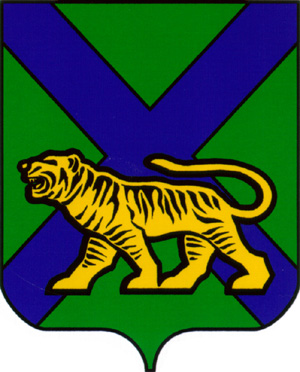 ТЕРРИТОРИАЛЬНАЯ ИЗБИРАТЕЛЬНАЯ КОМИССИЯОЛЬГИНСКОГО РАЙОНАР Е Ш Е Н И Е	Проверив  соблюдение требований Федерального закона «Об основных гарантиях избирательных прав и права на участие в референдуме граждан Российской Федерации», Избирательного кодекса Приморского края к представлению  кандидатом в депутаты муниципального комитета Молдавановского сельского поселения третьего созыва, выдвинутым местным отделением Всероссийской политической партии «ЕДИНАЯ РОССИЯ» Ольгинского муниципального района по многомандатному избирательному округу № 1 Сливченко Оксаной Анатольевной,  документов в территориальную избирательную комиссию Ольгинского района, а также достоверность сведений о кандидате, территориальная избирательная комиссия Ольгинского района установила следующее.	Представление кандидатом в депутаты муниципального комитета Молдавановского сельского поселения по одномандатному избирательному округу № 1 Сливченко Оксаной Анатольевной документов в территориальную избирательную комиссию Ольгинского района, на которую решением избирательной комиссии Приморского края возложены полномочия избирательной комиссии Ольгинского муниципального района, соответствует требованиям статей 40, 41, 46 Избирательного кодекса Приморского края. С учетом изложенного, руководствуясь  статьями 29, 47 и 49 Избирательного кодекса Приморского края, территориальная избирательная комиссия Ольгинского районаРЕШИЛА:         1. Зарегистрировать кандидата в депутаты муниципального комитета Молдавановского сельского поселения третьего созыва по многомандатному избирательному округу №1 Сливченко Оксану Анатольевну, 1979 года рождения,  выдвинутого местным отделением Всероссийской политической партии «ЕДИНАЯ РОССИЯ» Ольгинского муниципального района.2. Выдать Сливченко Оксане Анатольевне удостоверение установленного образца.3. Опубликовать   настоящее решение в газете «Заветы Ленина» и разместить на сайтах Избирательной комиссии Приморского края и администрации Ольгинского муниципального района в разделе   «Территориальная  избирательная  комиссия Ольгинского  района» в информационно – телекоммуникационной сети «Интернет». 27. 07.2018 пгт Ольга№ 516/5917 часов 30 минутО регистрации кандидата в депутатымуниципального комитета Молдавановскогосельского поселения по многомандатномуизбирательному округу № 1     Сливченко Оксаны АнатольевныПредседатель  комиссииН.Ф.ГришаковСекретарь комиссииИ.В. Крипан